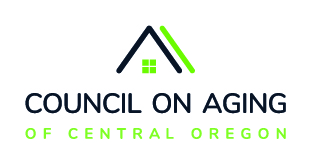 ____1) I have an illness or condition that made me change the kind and/ or amount of food I eat.  				Diabetes: Build a healthy meal (ChooseMyPlate.gov #7) (2016 E/S)Heart Disease: Eat Seafood Twice a Week (ChooseMyPlate.gov #15) (2011 E/S)High Fiber: Choosing Whole Grain foods (ChooseMyPlate.gov #22)                 (2016E/2012S)Low Sodium: Salt and Sodium (ChooseMyPlate.gov #14) (2011E/S)		Savor the Flavor (CDC) (2016)Renal: refer back to Renal Dietitian or MDUTI: Are you drinking enough? (2016 E/S)Vegetarian: Healthy Eating for Vegetarians (ChooseMyPlate.gov #8) (2011 E/S)____2) I eat fewer than 2 meals per day.Vary Your Protein Routine (ChooseMyPlate.gov #6) (2016 E/ 2011 S)____3) I eat few fruits, vegetables, or milk products. Liven up Your Meals With Vegetables & Fruits (ChooseMyPlate.gov #10) (2016 E/ 2011 S)Got Your Dairy Today? (ChooseMyPlate.gov #5)(2016 E/ 2011 S)____4) I have 3 or more drinks of beer, liquor, or wine almost every day. Make Better Beverage Choices (ChooseMyPlate.gov #19) (2016 E/ 2012 S)____5) I have tooth or mouth problems that make it hard for me to eat. Troubles Swallowing, Biting or Chewing? (2016)____6) I don’t always have enough money to buy the food I need. Save More at the Grocery Store (ChooseMyPlate.gov#3) (2014 E/S)Eating right when money’s tight: A guide for Seniors and People with Disabilities (DHS 9213 4/2011) (E/S)Look what $16 can buy (DHS 9205 2/2016) (E/S)____7)  I eat alone most of the time.Are you eating alone? (2016)Friendship Line (2018)____8) I take 3 or more prescribed or over-the-counter drugs a day. Are medications changing your appetite? (2016)____9) Without wanting to, I have lost or gained 10 pounds in the last six months. Weight loss: Are you losing weight?  (2016)Weight gain: Is weight gain a concern?  (2016)____10)  I am not always physically able to shop, cook, and/or feed.Shopping and cooking tips (2016)Initial Assessment (home visit)Review 1 – 10  to identify nutritional risksProvide: DIRECTIONS resource guideChoosing Healthy Meals As You Get Older (ChooseMyPlate.gov #42) (2015 E) folder with corresponding nutrition education tip sheetsMi Plato (ChooseMyPlate.gov)(2016 S) folded with corresponding nutrition education tip sheetsReassessment (home visit) Conduct  Meals on Wheels Dining SurveyReview 1 – 10 to identify nutritional risksProvide: My Plate for Older Adults laminated placemat (E/S)Nutrition education tip sheets as indicated by riskSubsequent Annual Reassessments (home visit)  Conduct Meals On Wheels Dining SurveyReview 1 – 10 to identify nutritional risksProvide: Four Easy Safety Tips/Cooking Safely with Microwave Ovens (www.homefoodsafety.org)Be Food Safe (ChooseMyPlate.gov #23) (2012 E/S)Nutrition education tip sheets as indicated by risk									          Rev 6/25/2018